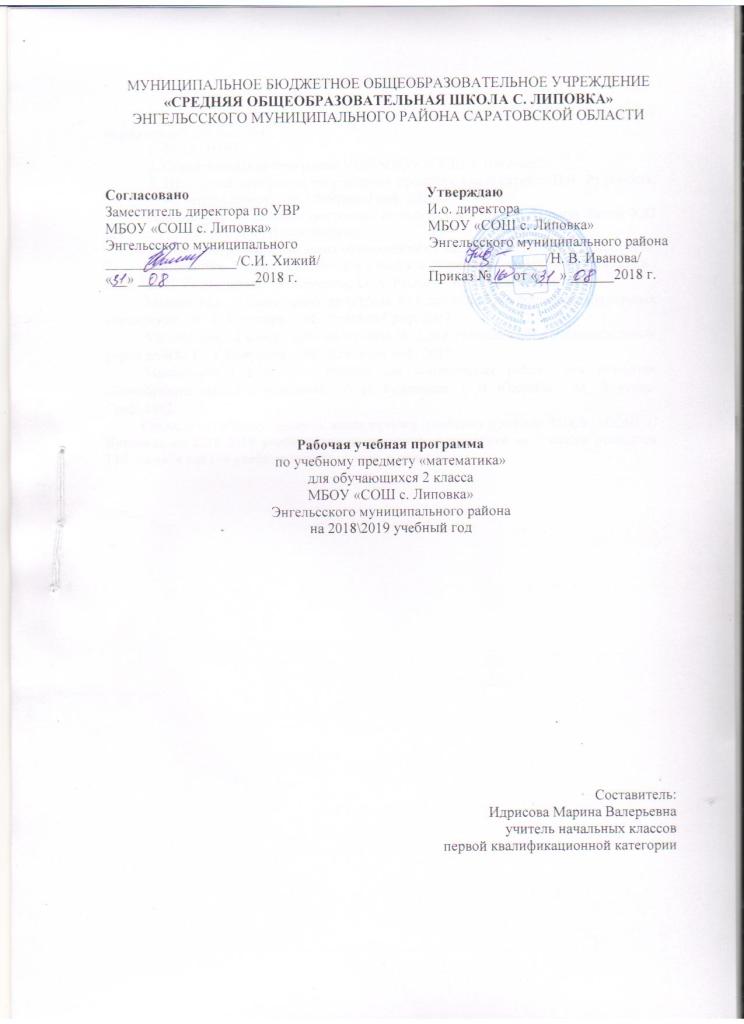 Пояснительная запискаРабочая программа по математике составлена на основе следующих нормативных документов:1. ФГОС НОО.2. Образовательная программа НОО МБОУ "СОШ с. Липовка"3. Примерная программа по учебному предмету «математика»(В.Н. Рудницкая, 2-е издание, исправленное. – М.: Вентана-Граф, 2015г).Для реализации данной программы используется УМК "Начальная школа XXI века" под редакцией Н.Ф. Виноградовой.Данная программа адресована обучающимся 2 класса МБОУ «СОШ с. Липовка»             Математика: 2 класс: учебник для учащихся общеобразовательных учреждений : в 2 ч. / В. Н. Рудницкая, Е. Э. Кочурова, О. А. Рыдзе. – М. :Вентана-Граф, 2012.           Математика : 2 класс : рабочая тетрадь № 1 для учащихся общеобразовательных учреждений / Е. Э. Кочурова. – М.: Вентана-Граф, 2017.           Математика : 2 класс : рабочая тетрадь № 2 для учащихся общеобразовательных учреждений / Е. Э. Кочурова. – М.: Вентана-Граф, 2017.      Математика : 2 класс : тетрадь для контрольных работ  для учащихся общеобразовательных учреждений / В. Н. Рудницкая, Т. В. Юдачёва. - М.: Вентана-Граф, 2017.          Согласно учебному плану и календарному учебному графику МБОУ «СОШ с. Липовка» на 2018-2019 учебный год на изучение  математики во 2 классе отводится  136  часов  в год (34 учебные недели -4 часа  в неделю).Планируемые результаты освоения учебного предмета            Данная программа обеспечивает достижение необходимых личностных, метапредметных, предметных результатов освоения курса, заложенных в ФГОС НОО:          Предметными результатами обучающихся являются: освоенные знания о числах и величинах, арифметических действиях, текстовых задачах, геометрических фигурах; умения выбирать и использовать в ходе решения изученные алгоритмы, свойства арифметических действий, способы нахождения величин, приемы решения задач; умения использовать знаково-символические средства, в том числе модели и схемы, таблицы, диаграммы для решения математических задач.      Метапредметными результатами обучающихся являются: способность анализировать учебную ситуацию с точки зрения математических характеристик, устанавливать количественные и пространственные отношения объектов окружающего мира, строить алгоритм поиска необходимой информации, определять логику решения практической и учебной задач; умение моделировать – решать  учебные  задачи  с  помощью знаков (символов), планировать, контролировать и корректировать ход решения учебной задачи.            Личностными результатами обучающихся являются: готовность ученика целенаправленно использовать знания в учении и в повседневной жизни для исследования математической сущности предмета (явления, события, факта); способность характеризовать собственные знания по предмету, формулировать вопросы, устанавливать, какие из предложенных математических задач могут быть им успешно решены; познавательный интерес к математической науке.Содержание учебного предмета математикаТематическое планирование№ п/пТематический блокКоличество часовИспользование ИКТИспользование проектно-исследовательской деятельностиФормыконтроля/количество1Число и счет632Контрольная работа/12Геометрические понятия1996Контрольная работа / 23Величины1145Контрольная работа / 24Арифметические действия в пределах 100 и их свойства6939Контрольная работа /65Работа с текстовыми задачами1237Контрольная работа / 26Резервные уроки6№ урокаНаименование темы урокаКол-во часовДата проведенияДата проведенияДата проведения№ урокаНаименование темы урокаКол-во часовпланкор-кафакт.1 четверть 34 часа1 четверть 34 часа1 четверть 34 часа1 четверть 34 часа1 четверть 34 часа1 четверть 34 часа1-2Числа 10, 20, 30, …, 100 203.0904.093Числа 10, 20, 30, …, 100. Решение задач 105.094-6Двузначные числа и их запись306.0910.0911.097Контрольная работа. Запись и сравнение двузначных  чисел112.098Работа над ошибками. Запись и сравнение двузначных чисел113.099Входная контрольная работа117.0910-11Луч и его обозначение 218.0919.0912-14Числовой луч 320.0924.0925.0915-16Метр. Соотношения между единицами длины 226.09 27.0917-18Многоугольник и его элементы 201.1002.1019Контрольная работа. Луч. Числовой луч. Метр. Соотношения между единицами длины103.1020Работа над ошибками. Луч. Числовой луч. Метр. Соотношения между единицами длины104.1021-24Частные случаи сложения и вычитания 
вида: 26 + 2, 26 – 2, 26 + 10, 26 – 10408.1009.1010.1011.1025-27Запись сложения столбиком 315.1016.1017.1028Сложение двузначных чисел (общий случай) 118.1029 Вычитание двузначных чисел (общий случай)122.1030Контрольная работа. Сложение и вычитание двузначных чисел. Многоугольник123.1031Работа над ошибками. Сложение и вычитание двузначных чисел. Многоугольник124.1032Итоговая контрольная работа за 1 четверть125.1033-34Резервные уроки22 четверть 32 часа2 четверть 32 часа2 четверть 32 часа2 четверть 32 часа2 четверть 32 часа2 четверть 32 часа35-37 Периметр многоугольника306.1107.1108.1138-40Окружность, ее центр и радиус 312.1113.1114.1141-42Взаимное расположение фигур на плоскости 215.1119.1143Контрольная работа. Периметр многоугольника120.1144Работа над ошибками. Периметр многоугольника121.1145-46Умножение числа на 2 и деление на 2. Половина числа 222.1126.1147-48Умножение числа на 3 и деление на 3. Треть числа 227.1128.1149-50Умножение числа на 4 и деление на 4. Четверть числа 229.1103.1251Контрольная работа. Табличные случаи умножения и деления с числами 2,3 и 4104.1252Работа над ошибками. Табличные случаи умножения и деления с числами 2,3 и 4105.1253-54Задачи на умножение и деление206.1210.1255Контрольная работа. Задачи на умножение и деление111.1256Работа над ошибками. Задачи на умножение и деление112.1257-58Умножение числа на 5 и деление на 5. Пятая часть числа 213.1217.1259-60Умножение числа на 6 и деление на 6. Шестая часть числа218.1219.1261Контрольная работа. Табличные случаи умножения и деления с числами 4,5 и 6120.1262Работа над ошибками. Табличные случаи умножения и деления с числами 4,5 и 6124.1263Промежуточная диагностика125.1264Повторение. Табличные случаи умножения и деления126.1265Итоговая контрольная работа за 2 четверть127.1266Резервный урок13 четверть 40 часов3 четверть 40 часов3 четверть 40 часов3 четверть 40 часов3 четверть 40 часов3 четверть 40 часов67Умножение числа на 6 и деление на 6 110.0168-70Площадь фигуры. Единицы площади 314.0115.0116.0171Практическая работа. Площадь фигуры. Единицы площади117.0172-75Умножение числа на 7 и деление на 7. Седьмая часть числа 421.0122.0123.0124.0176-79Умножение числа на 8 и деление на 8. Восьмая часть числа 428.0129.0130.0131.0180-83Умножение числа на 9 и деление на 9404.0205.0206.0207.0284Контрольная работа. Табличные случаи умножения и деления с числами  6,7,8 и 9111.0285 Работа над ошибками. Табличные случаи умножения и деления с числами  6,7,8 и 9112.0286-89Во сколько раз больше или меньше? 413.0214.0218.0219.0290-93Решение задач на увеличение 
и уменьшение чисел в несколько раз 420.0221.0225.0226.0294-97Нахождение нескольких долей числа 427.0228.0204.0305.0398Контрольная работа. Решение задач на увеличение и уменьшение в несколько раз106.0399Работа над ошибками. Решение задач на увеличение и уменьшение в несколько раз107.03100-103Повторение. Табличные случаи умножения и деления. Решение задач на увеличение 
и уменьшение чисел в несколько раз411.0312.0313.0314.03104Итоговая контрольная работа за 3 четверть118.03105-106Резервные уроки219.03107-108Названия чисел в записях действий 220.0321.034 четверть 30 часов4 четверть 30 часов4 четверть 30 часов4 четверть 30 часов4 четверть 30 часов4 четверть 30 часов109-111Числовые выражения 303.0404.0408.04112-114Составление числовых выражений 309.0410.0411.04115Контрольная работа. Числовые выражения115.04116Работа над ошибками. Числовые выражения116.04117-118Угол. Прямой угол 217.0418.04119-120Прямоугольник. Квадрат 222.0423.04121-122Свойства прямоугольника 224.0425.04123Итоговая диагностика129.04124-125Площадь прямоугольника 230.0406.05126Контрольная работа. Прямоугольник. Квадрат. Периметр и площадь прямоугольника107.05127Работа над ошибками. Прямоугольник. Квадрат. Периметр и площадь прямоугольника108.05128Повторение. Сложение, вычитание, умножение и деление чисел в пределах 100113.05129Повторение. Арифметические задачи. Геометрические фигуры114.05130Повторение. Числовые выражения. Таблица умножения однозначных чисел115.05131Итоговая контрольная работа за 4 четверть116.05132Работа над ошибками.120.05133Годовая контрольная работа121.05134-136Резервные уроки322.0523.05